This is the miniature version of the IS 24. The 24 volt polarised double pole relay is a simpleto fit module wherever a dry contact, voltage free switching is required. It is ideal for lowcurrent low voltage switching i.e. Industrial control systems and many other applications. The double pole relay is rated at 2 Amps complete with LED indication. It is supplied as an individual unit or in a strip of 4 modules.We recommend IS Sticky Feet Size A, self-adhesive mounting pillars to ensure a neat fixing.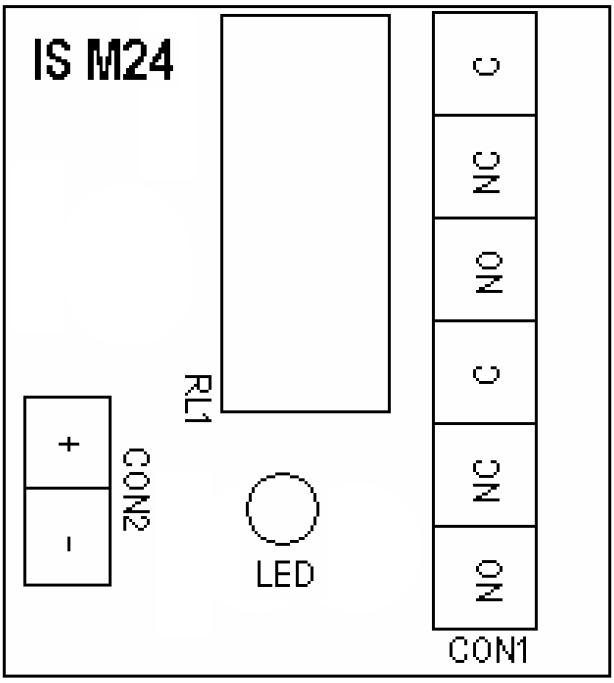 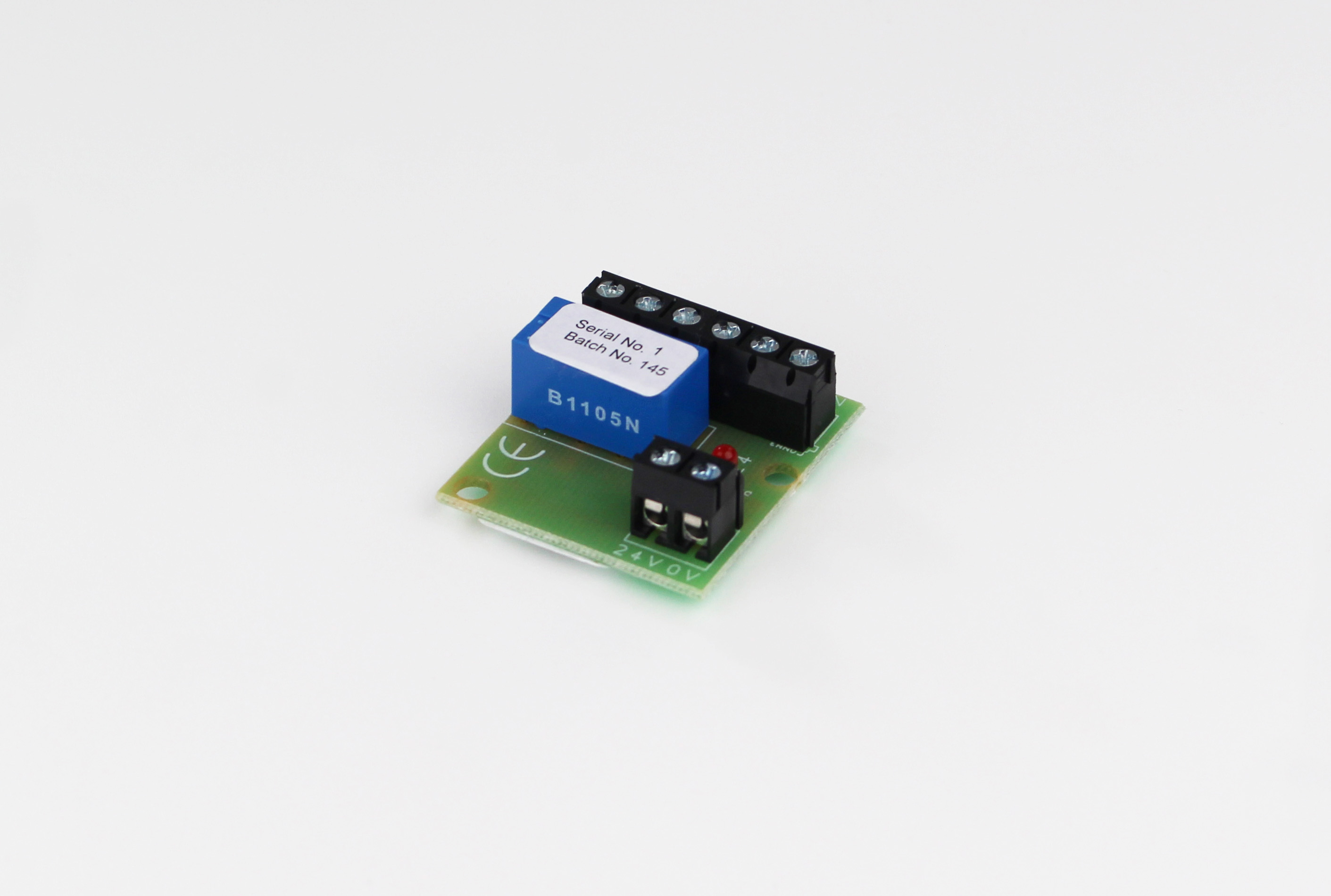 Supply Voltage12 Volts DCCoil Resistance1100 OhmsNominal Current60 mADouble Pole Relay rate at2 Amps at 30 V DCDimensionsSingle:37m (W)37mm (L)16mm (H)Strip of 4:37m (W)150mm (L)16mm (H)Packing WeightSingle: 22gStrip of 4: 72g